AS DUAS ASAS DA GRANDE ÁGUIA<>  <>  <>A ASA DA DIREITA => DEUS PERSONALIDADEDEUS PAI UNIVERSAL => CRIADOR SUSTENTADOR CONTROLADOR E TUDOO COSMOS => ESPIRITUAL MORONTIAL E MATERIALDEUS O PLANO DAS ALMAS E O PLANO MATERIAL<>  <>  <>A ASA DA ESQUERDA => ESPÍRITO E CIÊNCIAPENSAMENTO PALAVRA E AÇÃOAMOR SABEDORIA E PODERESPÍRITO MENTE E CORPO<>  <>  <>EU SOU SE DELEITA NO DEUS DA MINHA INOCÊNCIAO DEUS DO MEU CORAÇÃOEU SOU ESTÁ ALÉMEU SOU JÁ VENCEUEU SOU JÁ TRANSCENDEUEU SOU O EU SOUEU SOU O EU SOU DEUS PAI UNIVERSAL QUINQUAGÉSIMA DIMENSÃO TODO PODEROSO PRESENTE EM MEU CORAÇÃO ALMA SUPREMA INFINITA ADHIBHUTA MAHIMATMANE PARAMANANDANANTATMANANDA AJITAVIKRAMANA ADHYATMARATI SADANANDA HARSAKARA ANTARABHAVASATTVA ANTARABHAVADEHA KAMARUPA ANANTARYA SIDDHA SAMKALPAYA NAMAHA CHAMA VERDE RASAVAT YUVIBHUTA SANUPA PENTECOSTES BHAKTIBHAJ AGADYA CUJO O PODER DE VONTADE É ÊXITO INSTANTÂNEO QUE VENCEU E PREVALECEU NA FÉ PERFEITA PELO CAMPO MORFOGENÉTICO DO ESPAÇO INFINITO NO MEU DNA ESPIRITUAL ENERGIAS MONÁDICAS ELETROMAGNÉTICAS BIPOLARES MAHATEJAS BHURITEJAS PRATAPAVANT ORANDO SEM CESSAR REALIZANDO A VONTADE ETERNAMENTE PARA SEMPRE E POR TODA A ETERNIDADEAMÉM  HALLELUJAHEU SOU  EU SOU  EU SOU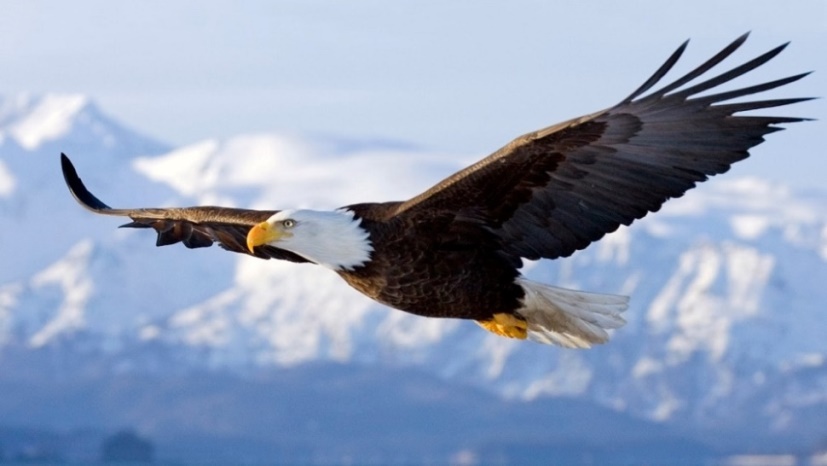 